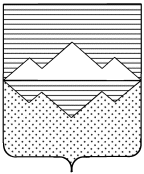 АДМИНИСТРАЦИЯСУЛЕИНСКОГО ГОРОДСКОГО ПОСЕЛЕНИЯСАТКИНСКОГО МУНИЦИПАЛЬНОГО РАЙОНАЧЕЛЯБИНСКОЙ ОБЛАСТИПОСТАНОВЛЕНИЕ456920 пос. Сулея Саткинского р-на Челябинской области, ул. Элеваторная, 11, тел.: (351-61) 73-2-72От «14»декабря 2021 года № 106п. Сулея«о порядке и условиях размещения нестационарных торговых объектов на землях или земельных участках, находящихся в государственной или муниципальной собственности, а также на землях или земельных участках, государственная собственность на которые не разграничена, без предоставления земельных участков и установления сервитута на территории Сулеинского городского поселения»В соответствии со статьёй 10 Федерального закона от 28.12.2009 № 381-ФЗ «Об основах государственного регулирования торговой деятельности в Российской Федерации», постановлением Правительства Челябинской области от 25.01.2016 № 5-П «О порядке разработки и утверждения органами местного самоуправления схемы размещения нестационарных торговых объектов на землях или земельных участках, в зданиях, строениях, сооружениях, находящихся в государственной или муниципальной собственности».ПОСТАНОВЛЯЮ:1. Утвердить Порядок и условия размещения нестационарных торговых объектов на землях или земельных участках, находящихся в муниципальной собственности, а также на землях или земельных участках, государственная собственность на которые не разграничена на территории Сулеинского городского поселения.2. Опубликовать настоящее постановление на официальном сайте Администрации Сулеинского городского поселения.3. Организацию выполнения настоящего постановления оставляю за собой4. Настоящее постановление вступает в силу со дня его подписания Глава Сулеинского городского поселения                                                         В.Г. ГубайдулинаПОЛОЖЕНИЕо порядке и условиях размещения нестационарных торговых объектов на землях или земельных участках, находящихся в государственной или муниципальной собственности, а также на землях или земельных участках, государственная собственность на которые не разграничена, без предоставления земельных участков и установления сервитута на территории Сулеинского городского поселенияОбщие положенияПоложение о порядке и условиях размещения нестационарных торговых объектов на землях или земельных участках, находящихся в государственной или муниципальной собственности, а также на землях или земельных участках, государственная собственность на которые не разграничена, без предоставления земельных участков и установления сервитута на территории Сулеинского городского поселения (далее – Положение) разработано в соответствии с Земельным кодексом Российской Федерации, федеральными законами от 06.10.2003 № 131-ФЗ «Об общих принципах организации местного самоуправления в Российской Федерации», от 28.12.2009 № 381-ФЗ «Об основах государственного регулирования торговой деятельности в Российской Федерации», Законом Челябинской области от 09.04.2020 № 131-ЗО «О порядке и условиях размещения нестационарных торговых объектов на землях и земельных участках, находящихся в государственной собственности Челябинской области или муниципальной собственности, землях и земельных участках, государственная собственность на которые не разграничена, без предоставления земельных участков и установления сервитута, публичного сервитута» (далее – Закон Челябинской области от 09.04.2020 № 131-ЗО), Уставом Сулеинского городского поселения, Постановлением Администрации Сулеинского городского поселения от 16.02.2016 № 9 «О Порядке разработки и утверждения схемы размещения нестационарных торговых объектов на землях или земельных участках, в зданиях, строениях, сооружениях, находящихся в государственной или муниципальной собственности на территории Сулеинского городского поселения"2. Размещение нестационарных торговых объектов осуществляется на основании Схемы размещения нестационарных торговых объектов (далее – Схема), разработанной и утвержденной в соответствии с постановлением Правительства Челябинской области от 25.01.2016 № 5-П «О порядке разработки и утверждения органами местного самоуправления схемы размещения нестационарных торговых объектов на землях или земельных участках, в зданиях, строениях, сооружениях, находящихся в государственной или муниципальной собственности», договора на размещение нестационарного торгового объекта без предоставления земельного участка (далее – договор на размещение) по результатам торгов, за исключением случаев, установленных пунктом 2 статьи 3 Закона Челябинской области от 09.04.2020 № 131-ЗО. При заключении договора на размещение нестационарного торгового объекта должны учитываться правила благоустройства территории Сулеинского городского поселения.Включение в Схему нестационарных торговых объектов осуществляется в соответствии с Порядком разработки и утверждения схемы размещения нестационарных торговых объектов на землях или земельных участках, в зданиях, строениях, сооружениях, находящихся в муниципальной собственности, утвержденным постановлением Администрации Сулеинского городского поселения от 16.02.2016 № 9.Действие настоящего Положения не распространяется на отношения, связанные с размещением нестационарных торговых объектов:В пределах территорий розничных рынков;При проведении ярмарок, выставок;При осуществлении разносной и развозной торговли;При проведении культурно-массовых, спортивно-зрелищных и иных массовых мероприятий;В зданиях, строениях и сооружениях;На земельных участках, предоставленных гражданам или юридическим лицам.Порядок заключения договора на размещение по результатам торгов1. Заявление о заключении договора на размещение нестационарного торгового объекта (далее – Заявление) путем проведения торгов подается юридическим лицом или гражданином, занимающимся предпринимательской деятельностью в соответствии с федеральными законами (далее – хозяйствующий субъект) на имя Главы Сулеинского городского поселения.В Заявлении указываются реквизиты правового акта о включении нестационарного торгового объекта в Схему с указанием номера строки, специализация объекта (при наличии), срок размещения нестационарного торгового объекта, который устанавливается по выбору хозяйствующего субъекта в соответствии с пунктом 3 настоящего Порядка, информация о местоположении, а также предельная площадь объекта, рекомендованная по результатам рассмотрения на заседании Комиссии по формированию и согласованию проекта схемы нестационарных торговых объектов, размещенных на земельных участках, в зданиях, строениях, сооружениях, находящихся в государственной или муниципальной собственности, расположенных на территории Сулеинского городского поселения утвержденной постановлением Администрации Сулеинского городского поселения от 09.07.2021 № 54 (далее – Комиссия).2.  К Заявлению о размещении прилагаются: свидетельство о государственной регистрации хозяйствующего субъекта в налоговом органе или лист записи соответствующего реестра – ЕГРЮЛ или ЕГРИП;копия паспорта для индивидуальных предпринимателей;эскизный проект нестационарного торгового объекта.3.  В случае несоответствия сведений об объекте (о местоположении, предельной площади, типе нестационарного торгового объекта, с учетом его специализации в Схеме (при наличии сведений в Схеме), реквизитах правого акта о включении в Схему), указанных в Заявлении о размещении, рекомендованных Комиссией, и (или) поступлении заявлений от лиц, не указанных в пункте 4 настоящего порядка, отдел координации потребительского рынка, организации торговли и услуг Администрации Сулеинского городского поселения (далее – Отдел) направляет в адрес заявителей уведомление об отказе в принятии предоставленного Заявления о размещении к рассмотрению.4. Заявления о размещении рассматриваются на заседании Комиссии в течение 15 дней с даты их поступления Главе Сулеинского городского поселения.5. По результатам рассмотрения поступившего Заявления о размещении Комиссия формирует рекомендации о возможности размещения нестационарного торгового объекта, либо заключение о наличии оснований для отказа в размещении нестационарного торгового объекта.  6. Решение, указанное в пункте 8 настоящего Порядка, принимается в течение 30 календарных дней со дня поступления от хозяйствующего субъекта заявления, за исключением случаев, установленных пунктам 10 настоящего Порядка.7. Если на заседании Комиссии приняты рекомендации о внесении изменений в Схему, которые исключают возможность размещения нестационарного торгового объекта в месте, указанном в заявлении, срок принятия решения продлевается до шестидесяти календарных дней со дня поступления от хозяйствующего субъекта заявления, о чем Отдел уведомляет заявителя. Внесение указанных изменений в Схему осуществляется нормативным правовым актом Администрации Сулеинского городского поселения.8. Решение, указанное в пункте 8 настоящего Порядка, направляется Отделом хозяйствующему субъекту в течение трех рабочих дней с даты принятия такого решения.9. В случае принятия решения о проведении аукциона, Отдел направляет в Управление земельными и имущественными отношениями Администрации Саткинского муниципального района (далее – Управление) информацию о принятом решении, Заявление о размещении и пакет документов, предусмотренный пунктом 4 настоящего Порядка.10. Организатором проведения аукциона является Управление.11. Уполномоченный орган при поступлении от хозяйствующего субъекта заявления о заключении договора на размещение нестационарного торгового объекта (далее - заявление), за исключением случая, установленного пунктом 2 части 2 статьи 3 настоящего Закона, обязан принять одно из следующих решений:1) о проведении аукциона на право заключения договора на размещение нестационарного торгового объекта (далее - аукцион);2) о заключении договора на размещение нестационарного торгового объекта без проведения торгов в случаях, предусмотренных частью 2 статьи 3 настоящего Закона;3) об отказе в проведении аукциона или заключении договора на размещение нестационарного торгового объекта без проведения торгов при наличии оснований, предусмотренных частями 1 и 2 статьи 4 настоящего Закона.12. Организация и проведение аукциона на право заключения договора на размещение осуществляется в порядке, установленном в приложении 1 к настоящему Порядку.13. Размер платы за размещение нестационарного торгового объекта устанавливается согласно постановлению Главы Сулеинского Городского поселения № 48 от 21.06.2021 года «Об утверждении методики расчета платы за размещение нестационарных торговых объектов».Проект договора на размещение, направленный хозяйствующему субъекту, должен быть подписан и представлен им в Управление не позднее 15 дней со дня его направления.Порядок заключения договора на размещение без проведения торгов1. Договор на размещение нестационарного торгового объекта заключается на торгах, проводимых в форме аукциона, за исключением случаев, предусмотренных частью 2 настоящей статьи.2. Договор на размещение нестационарного торгового объекта заключается без проведения торгов в следующих случаях:1) размещение на новый срок нестационарного торгового объекта, расположенного в соответствии со схемой размещения в месте размещения, предусмотренном ранее заключенным договором на размещение нестационарного торгового объекта (договором аренды земельного участка, предоставленного для размещения нестационарного торгового объекта), за исключением нестационарного торгового объекта для осуществления сезонной торговли и размещения сезонной площадки объекта организации общественного питания, указанной в пункте 5 части 2 настоящей статьи, при одновременном соблюдении следующих условий:а) хозяйствующий субъект надлежащим образом исполнил свои обязанности по ранее заключенному договору на размещение нестационарного торгового объекта (договору аренды земельного участка, предоставленного для размещения нестационарного торгового объекта), в том числе не допустил нарушения существенных условий договора;в) заявление о заключении договора на размещение нестационарного торгового объекта подано хозяйствующим субъектом до дня истечения срока действия ранее заключенного договора на размещение нестационарного торгового объекта (договора аренды земельного участка, предоставленного для размещения нестационарного торгового объекта);г) размер платы за размещение на новый срок нестационарного торгового объекта определяется по результатам рыночной оценки, проводимой субъектами оценочной деятельности по заказу уполномоченного органа в соответствии с законодательством Российской Федерации об оценочной деятельности;1-1) размещение на срок один год нестационарного торгового объекта, расположенного в соответствии со схемой размещения в месте размещения, предусмотренном ранее заключенным договором аренды земельного участка, предоставленного для размещения нестационарного торгового объекта (договором на размещение нестационарного торгового объекта), срок действия которого истек не ранее 1 января 2015 года, если хозяйствующий субъект продолжает пользоваться земельным участком (землями), при одновременном соблюдении следующих условий:а) отсутствие у хозяйствующего субъекта задолженности по арендной плате по ранее заключенному договору аренды земельного участка, предоставленному для размещения нестационарного торгового объекта, на дату подачи заявления, а также внесение арендной платы в полном объеме за период после истечения действия договора аренды земельного участка, предоставленного для размещения нестационарного торгового объекта, до даты подачи заявления (отсутствие у хозяйствующего субъекта задолженности по плате по ранее заключенному договору на размещение нестационарного торгового объекта на дату подачи заявления, а также внесение платы в полном объеме за период после истечения действия договора на размещение нестационарного торгового объекта до даты подачи заявления);б) хозяйствующий субъект берет на себя обязательство разместить нестационарный торговый объект, внешний вид которого соответствует требованиям, содержащимся в правилах благоустройства территории муниципального образования, или привести внешний вид размещенного нестационарного торгового объекта в соответствие с указанными требованиями;2) размещение нестационарного торгового объекта при предоставлении хозяйствующему субъекту компенсационного места для размещения нестационарного торгового объекта в соответствии со статьей 8 настоящего Закона;3) размещение нестационарного торгового объекта хозяйствующим субъектом, подавшим единственную заявку на участие в аукционе, при условии, что его заявка соответствует требованиям, указанным в извещении о проведении аукциона, а также хозяйствующим субъектом, признанным единственным участником аукциона;4) размещение нестационарного торгового объекта для осуществления сезонной торговли единственным подавшим заявление хозяйствующим субъектом в соответствии с частью 4 статьи 7 настоящего Закона;5) размещение сезонной площадки объекта организации общественного питания, примыкающей к зданию либо расположенной на расстоянии не более пятнадцати метров от здания, в котором расположен объект организации общественного питания, хозяйствующим субъектом, оказывающим в данном объекте услуги общественного питания, в соответствии с частью 6 статьи 7 настоящего Закона;6) размещение нестационарного торгового объекта единственным подавшим заявление хозяйствующим субъектом, принявшим на себя обязательство осуществлять в нестационарном торговом объекте продажу газет, журналов и книг на бумажном носителе, а также сопутствующих товаров при условии, что доля продажи газет, журналов и книг на бумажном носителе в их товарообороте составляет не менее 40 процентов товарооборота, в соответствии с частью 4 статьи 7 настоящего Закона. Учет торговой выручки от продажи газет, журналов и книг на бумажном носителе, а также сопутствующих товаров ведется раздельно.3. К заявлению о размещении без проведения торгов прилагаются:свидетельство о государственной регистрации хозяйствующего субъекта в налоговом органе или лист записи соответствующего реестра – ЕГРЮЛ или ЕГРИП;копия паспорта для индивидуальных предпринимателей;эскизный проект нестационарного торгового объекта (при первичном размещении объектов нестационарной торговли, предусмотренных подпунктами 4, 5, 6 пункта 2 статьи 3 Закона Челябинской области от 09.04.2020 № 131-ЗО);в случае, если хозяйствующий субъект берет на себя обязательство осуществлять в нестационарном торговом объекте продажу газет, журналов и книг на бумажном носителе, доля в товарообороте которых будет составлять не менее 40процентов от общего товарооборота, прилагается гарантийное письмо, содержащее указанное обязательство;документы, подтверждающие правовые основания владения существующим стационарным заведением общественного питания, в 15 метрах от предполагаемого места размещения сезонного предприятия общественного питания (в случае размещения нестационарного торгового объекта предусмотренного подпунктом 5 пункта 2 статьи 3 Закона Челябинской области от 09.04.2020 № 131-ЗО).4. В случае несоответствия сведений об объекте (о местоположении, предельной площади, типе нестационарного торгового объекта, с учетом его специализации в Схеме (при наличии сведений в Схеме), реквизитах правового акта о включении в Схему), указанных в Заявлениях о размещении без проведения торгов, рекомендованных Комиссией, и (или) поступлении заявлений от лиц, не указанных в пункте 17 настоящего Порядка, Отдел направляет в адрес данных заявителей уведомление об отказе в принятии представленного Заявления о размещении без проведения торгов к рассмотрению.5. Заявления о размещении без проведения торгов рассматриваются на заседаниях Комиссии в течение 15 дней с даты их поступления Главе Сулеинского городского поселения.6. По результатам рассмотрения поступившего Заявления о размещении без проведения торгов Комиссия формирует рекомендации о возможности размещения нестационарного торгового объекта без проведения торгов, либо заключение о наличии оснований для отказа в размещении нестационарного торгового объекта без проведения торгов. Комиссия принимает одно из следующих решений:о заключении договора на размещение нестационарного торгового объекта без проведения торгов;об отказе в заключении договора на размещение нестационарного торгового объекта без проведения торгов.7. Решение, указанное в пункте 21 настоящего Порядка, принимается в соответствии с пунктом 9 настоящего Порядка и направляется Отделом хозяйствующему субъекту в течение трех рабочих с даты принятия такого решения.8. В соответствии с пунктом 26 настоящего Порядка Управление обязано обеспечить опубликование извещения о возможности размещения нестационарного торгового объекта, срок принятия решения может быть увеличен до пятидесяти календарных дней со дня поступления от хозяйствующего субъекта заявления, о чем Отдел уведомляет заявителя.9. В случае принятия решения о заключении договора на размещение нестационарного торгового объекта без проведения торгов, Управление подготавливает и направляет заявителю в течение 5 рабочих дней в двух экземплярах подписанный проект договора на размещение нестационарного торгового объекта с предложением о его заключении. Основания для отказа в проведении аукциона или заключения договора на размещение нестационарного торгового объекта без проведения торгов.1. Комиссия принимает решение об отказе в проведении аукциона или заключении договора на размещение нестационарного торгового объекта без проведения торгов в соответствии со статьей 4 Закона Челябинской области от 09.04.2020 № 131-ЗО.Особенности заключения договора на размещение нестационарного торгового объекта без проведения торгов.1. При поступлении от хозяйствующего субъекта заявления о размещении нестационарного торгового объекта для осуществления сезонной торговли либо в случае, когда хозяйствующий субъект берет на себя обязательство осуществлять в нестационарном торговом объекте продажу газет, журналов и книг на бумажном носителе, а также продажу сопутствующих товаров при условии, что доля продажи газет, журналов и книг в их товарообороте составляет менее 40 процентов товарооборота, уполномоченный орган совершает одно из следующих действий:В течение тридцати календарных дней со дня поступления заявления обеспечивает опубликование извещения о возможности размещения нестационарного торгового объекта (далее в настоящем Порядке – извещение) в порядке установленном для официального опубликования (обнародования) муниципальных правовых актов, а также на официальном сайте Администрации Сулеинского городского поселения;Принимает решение об отказе в заключении договора на размещение нестационарного торгового объекта в соответствии с разделом IV настоящего Порядка.2. Управление вправе по своей инициативе опубликовать указанное извещение.3. В извещении указываются:информация о возможности заключить договор на размещение нестационарного торгового объекта с указанием цели размещения;местоположение и площадь нестационарного торгового объекта в соответствии со схемой размещения;информация о праве хозяйствующих субъектов, заинтересованных в размещении нестационарного торгового объекта для указанной цели, в течение 15 календарных дней со дня опубликования извещения, подать заявления; адрес, способ подачи, срок окончания приема заявлений, указанных в пункте 26 настоящего Порядка. 4. Если по истечении пятнадцати календарных дней со дня опубликования извещения не поступили заявления иных хозяйствующих субъектов, или, если в случае опубликования извещения по инициативе Управления поступило только одно заявление, Комиссия принимает решение о заключении договора на размещение нестационарного торгового объекта с единственным заявителем.5. Если в течение пятнадцати календарных дней со дня опубликования извещения поступили заявления иных хозяйствующих субъектов, или, в случае опубликования извещения по инициативе Управления поступило несколько заявлений, Комиссия принимает одно из следующих решений:об отказе в заключении договора на размещение нестационарного торгового объекта без проведения торгов с хозяйствующим субъектом, указанным в пункте 26 настоящего Порядка;о проведении аукциона.6. В случае размещения сезонной площадки объекта организации общественного питания, примыкающего к зданию, либо расположенного на расстоянии не более 15 метров от здания, в котором расположен объект организации общественного питания, хозяйствующий субъект прилагает к заявлению документы, подтверждающие, что он оказывает услуги общественного питания в здании, указанном в заявлении. 7. В случае поступления двух и более заявлений от хозяйствующих субъектов, имеющих право на заключение договора на размещение нестационарного торгового объекта без проведения торгов в соответствии с пунктом 31 настоящего Порядка, решение о заключении договора на размещение нестационарного торгового объекта без проведения торгов принимается в отношении хозяйствующего субъекта, подавшего заявление ранее других.Выдача акта  соответствия нестационарного торгового объекта эскизному проекту, местоположению и разрешенной площади объекта1. В течение 10 дней после окончания размещения нестационарного торгового объекта владелец нестационарного торгового объекта обращается в Администрацию Сулеинского городского поселения с заявлением о выдаче Акта соответствия нестационарного торгового объекта эскизному проекту, местоположению и разрешенной площади объекта, определенными условиями договора (далее – Акт соответствия). Акт соответствия является документом, подтверждающим соответствие размещенного нестационарного торгового объекта эскизному проекту, местоположению и разрешенной площади объекта, размещенного в соответствии с Порядком и условиями договора на размещение.1. Заявление о выдаче Акта соответствия подается в Администрацию Сулеинского городского поселения с приложением исполнительной топосъемки земельного участка на бумажном и в электронном виде в системе координат МСК-74, подтверждающей размещение нестационарного торгового объекта.3. Заявление о выдаче Акта соответствия рассматривается Комиссией. 4. Решение о выдаче Акта соответствия либо об отказе в его выдаче принимается Комиссией по результатам рассмотрения соответствующего заявления в течение 10 дней после подачи заявления.5. Акт соответствия оформляется согласно приложению 2 к настоящему Порядку.6. По результатам рассмотрения заявления о выдаче Акта соответствия Комиссия принимает решение о выдаче Акта соответствия либо об отказе в его выдаче.7. В случае принятия Комиссией положительного решения о выдаче Акта соответствия Комиссия в течение 20 дней с момента подачи заявления о выдаче Акта соответствия составляет Акт соответствия. Указанный Акт соответствия составляется в двух экземплярах, один экземпляр из которых не позднее 10 календарных дней с даты утверждения выдается хозяйствующему субъекту или направляется по адресу, указанному в заявлении.8. Основаниями для отказа в выдаче Акта соответствия являются:несоответствие размещенного нестационарного торгового объекта согласованному местоположению, указанному в договоре на размещение;несоответствие размещенного нестационарного торгового объекта площади, типу, указанным в договоре на размещение;несоответствие размещенного нестационарного торгового объекта эскизному проекту, предусмотренному условиями договора на размещение.В случае отказа в выдаче Акта соответствия, хозяйствующему субъекту направляется уведомление, в срок не превышающий 5 рабочих дней с даты принятия Комиссией решения от отказе. Заявитель вправе в течение 60 календарных дней  исправить выявленные несоответствия и нарушения при размещении нестационарного торгового объекта и повторно обратиться с заявлением о выдаче Акта соответствия.Порядок размещения сезонных площадок объектов организации общественного питания.1. Информация о включенных в Схему местах размещения сезонных площадок объектов организации общественного питания (далее – сезонная площадка) ежегодно публикуются не позднее, чем за 30 дней до начала указанного в пункте 4 Приложения 3 периода для приема заявлений от хозяйствующих субъектов на заключение договора на размещение. 2. Сроком начала принятия заявлений о заключении договора на размещение сезонных площадок является момент публикации органом местного самоуправления информации в сети Интернет о принятии таких заявлений. Вышеуказанной публикацией должны быть предусмотрены срок заключения договора на размещения сезонной площадки, порядок и период подачи заявлений о заключении договора на размещение сезонных площадок.Особенности заключения договора на размещение нестационарного торгового объекта при предоставлении хозяйствующему субъекту компенсационного места1. Хозяйствующий субъект, осуществляющий размещение нестационарного торгового объекта на основании договора на размещение нестационарного торгового объекта (договора аренды земельного участка, предоставленного для размещения нестационарного торгового объекта), имеет право на предоставление компенсационного места для размещения нестационарного торгового объекта в случае внесения в схему размещения изменений, которые исключают возможность дальнейшего размещения нестационарного торгового объекта, при расторжении, а равно прекращении действия договора на размещение нестационарного торгового объекта (договора аренды земельного участка, предоставленного для размещения нестационарного торгового объекта). 11. Хозяйствующий субъект, имеющий право на заключение договора на размещение нестационарного торгового объекта на новый срок в соответствии с пунктами 1 и 11 части 2 статьи 3 настоящего Закона, имеет право на предоставление компенсационного места в случае внесения в течение срока, предусмотренного частью 8 статьи 2 настоящего Закона, в схему размещения изменений, исключающих возможность размещения нестационарного торгового объекта в месте размещения, предусмотренном ранее заключенным договором, при отсутствии иных оснований для отказа.12. Хозяйствующий субъект, имевший право на заключение договора на размещение нестационарного торгового объекта на новый срок в соответствии с пунктами 1 и 11 части 2 статьи 3 настоящего Закона, которому до 10 ноября 2021 года было отказано в заключении договора на размещение нестационарного торгового объекта без проведения торгов, имеет право на предоставление компенсационного места в случае, если единственным основанием для отказа являлось внесение в течение срока, предусмотренного частью 8 статьи 2 настоящего Закона, в схему размещения изменений, исключающих возможность размещения нестационарного торгового объекта в месте размещения, предусмотренном ранее заключенным договором.2. Заявитель, осуществляющий размещение нестационарного торгового объекта на основании договора на размещение нестационарного торгового объекта, имеет право на предоставление компенсационного места для размещения нестационарного торгового объекта в случае использования земель или земельных участков третьими лицами в целях, предусмотренных статьей 39.37 Земельного кодекса Российской Федерации, на срок такого использования при условии приостановления исполнения обязательств по договору на размещение нестационарного торгового объекта. 3. Хозяйствующий субъект в отношении одного места размещения нестационарного торгового объекта имеет право на предоставление одного компенсационного места для размещения нестационарного торгового объекта.Хозяйствующие субъекты, указанные в части 1 настоящей статьи, имеют право на предоставление компенсационного места на срок, не превышающий оставшегося срока действия договора на размещение нестационарного торгового объекта (договора аренды земельного участка, предоставленного для размещения нестационарного торгового объекта), но не менее чем на один год.Хозяйствующие субъекты, указанные в частях 11 и 12 настоящей статьи, имеют право на предоставление компенсационного места на срок, предусмотренный настоящим Законом для случаев заключения договоров на размещение нестационарного торгового объекта, указанных в пунктах 1 и 11 части 2 статьи 3 настоящего Закона.4. Отдел обязан обеспечить наличие в схеме размещения свободных мест для размещения нестационарных торговых объектов, сопоставимых по местоположению и площади изымаемому месту.5. Уполномоченный орган не позднее чем за тридцать календарных дней до дня принятия решения, исключающего возможность дальнейшего размещения нестационарного торгового объекта, в письменной форме уведомляет хозяйствующих субъектов, указанных в части 1 и 11 настоящей статьи, об исключении возможности дальнейшего размещения нестационарного торгового объекта с указанием причин.Уполномоченный орган не позднее чем до 1 января 2022 года в письменной форме уведомляет хозяйствующих субъектов, указанных в части 12 настоящей статьи, об их праве на предоставление компенсационного места.Уведомление должно содержать перечень свободных мест для размещения нестационарных торговых объектов в схеме размещения и предложение хозяйствующему субъекту о выборе компенсационного места для размещения нестационарного торгового объекта из числа свободных мест в схеме размещения.6. Уменьшение площади территории используемых земель или земельных участков, предназначенной для размещения нестационарного торгового объекта, изменение специализации нестационарного торгового объекта, предусмотренной ранее заключенным договором на размещение нестационарного торгового объекта (договором аренды земельного участка, предоставленного для размещения нестационарного торгового объекта), при предоставлении компенсационного места для размещения нестационарного торгового объекта не допускается без письменного согласия хозяйствующего субъекта.7. Хозяйствующий субъект в срок не позднее десяти рабочих дней со дня получения уведомления направляет в уполномоченный орган заявление о выборе компенсационного места для размещения нестационарного торгового объекта из числа свободных мест в схеме размещения или уведомляет уполномоченный орган о подаче им заявления о включении в схему размещения нового места размещения нестационарного торгового объекта в целях последующего предоставления указанного места в качестве компенсационного места для размещения нестационарного торгового объекта.В случае включения в схему размещения нового места размещения нестационарного торгового объекта хозяйствующий субъект направляет в уполномоченный орган заявление о предоставлении указанного места в качестве компенсационного места для размещения нестационарного торгового объекта в срок не позднее десяти рабочих дней со дня включения нового места размещения нестационарного торгового объекта в схему размещения.8. Уполномоченный орган направляет хозяйствующему субъекту два экземпляра подписанного проекта договора на размещение нестационарного торгового объекта в течение трех рабочих дней со дня получения заявления хозяйствующего субъекта:1) о выборе компенсационного места для размещения нестационарного торгового объекта из числа свободных мест в схеме размещения;2) о предоставлении компенсационного места для размещения нестационарного торгового объекта, которое было включено в схему размещения на основании его заявления.9. Хозяйствующий субъект теряет право на предоставление компенсационного места для размещения нестационарного торгового объекта в случаях его отказа от компенсационного места для размещения нестационарного торгового объекта, ненаправления хозяйствующим субъектом заявлений, указанных в части 7 настоящей статьи, в установленный срок, отказа хозяйствующему субъекту во включении в схему размещения нового места размещения нестационарного торгового объекта.Ответственность владельцев нестационарных торговых объектов1. Установка нестационарного торгового объекта без заключения договора на размещение такого объекта является самовольной, и объект подлежит демонтажу его владельцем своими силами либо за свой счет.2. Ответственность владельца нестационарного торгового объекта в случае неполучения акта соответствия в сроки, установленные правовым актом Администрации Сулеинского городского поселения, наступает согласно условиям договора на размещение нестационарного торгового объекта.3. Обязанность по возмещению вреда в случае причинения ущерба гражданам и (или) юридическим лицам при самовольном размещении нестационарного торгового объекта возлагается на лицо, осуществившее самовольное размещение в порядке, установленном законодательством Российской Федерации.4. Нарушение Правил благоустройства при размещении нестационарного торгового объекта влечет за собой ответственность лица, которое произвело это размещение согласно «Правилам благоустройства территории Сулеинского городского поселения», утвержденных Решением Совета депутатов Сулеинского городского поселения № 85 от 06.06.2012.Приложение №1к постановлению Главы Сулеинского городского поселенияот «14» декабря 2021года № 106